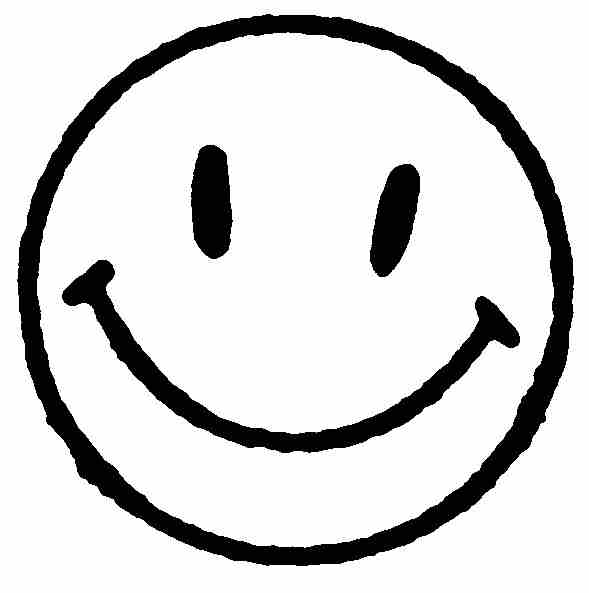 Students take turns reading phrases to improve reading fluency.The first player draws the cards one at a timeand reads each card until they draw a “Now it’s your turn” card.This player places all of the cards they read andthe “Now it’s your turn” on the bottom of the stack.The player to their right begins drawing and reading cardsuntil they draw a “Now it’s your turn” card.Play continues until time is up.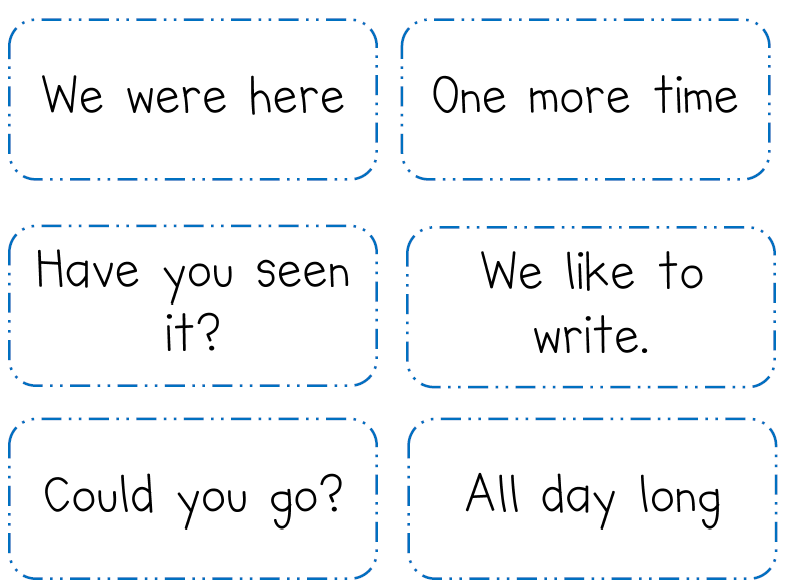 